
B u n j e v a č k i   N a c i o n a l n i   S a v i t
Национални савет буњевачке националне мањине
Nacionalni savit bunjevačke nacionalne manjine
National Council of the Bunjevac Ethnic Minority
___________________________________________________________________________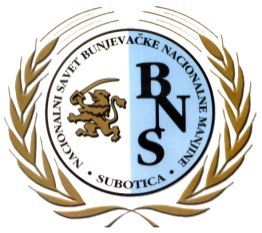 Odluka o davanja saglasnosti na Odluke Izvršnog odboraNACIONALNI SAVIT BUNJEVAČKENACIONALNE MANјINERepublika SrbijaBroj: 20/2022Datum: 2.9.2022.Misto: SubaticaNa osnovu člana 7. stav 7. Zakona o nacionalnim savitima nacionalni manjina (“Službeni glasnik RS", br. 72/2009, 20/2014 - odluka US, 55/2014 i 47/2018) (u dalјem tekstu: Zakon) odredbe člana 14 Statuta Nacionalnog savita bunjevačke nacionalne manjine (Broj: 243/2018 od 15.12.2021. godine) (u dalјem tekstu: Statut) i članom 1 Poslovnika o radu Nacionalnog savita bunjevačke nacionalne manjine (Broj: 13/2021 od 29.1.2021. godine) (u dalјem tekstu: Poslovnik) , Izvršni odbor Nacionalnog savita bunjevačke nacionalne manjine (u dalјem tekstu: Savit), (u dalјem tekstu: Poslovnik) , Nacionalni savit bunjevačke  nacionalne manjine (u dalјem tekstu: Savit), na sidnici održanoj dana 30.3.2022. godine, dono je ODLUKUOPOTVRĐIVANјU ODLUKE IZVRŠNOG ODBORA DONETI POSLI 21. SIDNICE NACIONALNOG SAVITA 13.6.2021. GODINEI	Savit potvrđiva Odluke Izvršnog odbora doneti posli 21. sidnice Nacionalnog savita.IIOdluke Izvršnog odbora dostavit Nacionalnom savitu na potvrđivanje na 22. sidnici savita.IIIOdluke objavit na oglasnoj tabli i zvaničnoj internet stranici Savita.Obrazloženje U skladu sa članom 14. Statuta Nacionalnog savita, Izvršni odbor odlučivo je, u skladu s ovlašćenjima koje mu je Savit, saglasno članu 14. stav 19. Nakon razmatranja zahtiva i diskusije, Izvršni odbor dono je Odluke:Odluka br. 20/2022Usvajaju se odluke Izvršnog odbor donete posli 21. sidnice41/2022Daje se pozitivno mišljenje za direktoricu Varoške biblioteke Subatica-Adrienn Kozma42/2022Daje se pozitivno mišljenje za direktora z Studentskog centra Subatica-Ranko Čuljković43/2022Daje se pozitivno mišljenje za direktora Varoškog muzeja Sombor-Davida Firanjija44/2022Odobrava se nabavka škulskog pribora za učenike koji pohađaje izborni predmet „Bunjevački jezik s elementima nacionalne kulture“ za škulsku 2022/2023- 30.000,00-po finansijskom planu45/2022Odobrava se do 150.000,00 za obilužavanju Dičije nedilje za učenike koji pohađaje izborni predmet „Bunjevački jezik s elementima nacionalne kulture“ za škulsku 2022/2023- po finansijskom planu46/2022Odobrava se do 150.000,00 za nabavku poklona za Mikulaša i Božić  za učenike koji pohađaje izborni predmet „Bunjevački jezik s elementima nacionalne kulture“ za škulsku 2022/2023-po finansijskom planu47/2022Daje se pozitivno mišljenje na uvođenje udruženja „Bunjevački kulturni centar Sombor-Čonoplja“ u registar bunjevački udruženja48/2022Proglašava se  „Dan Dužijance“ za manifestaciju od značaja u Varoši Subatica49/2022Republika SrbijaBroj: 49/2022Datum: 26.8.2022Misto:SubaticaPridškulska ustanova „Naša radost“Na osnovu člana 123. stav 8. Zakona o osnovama sistema obrazovanja i vaspitanja  (“Službeni glasnik RS", br. 88/2017, 27/2018 – dr. zakon, 10/2019 i 6/2020) i člana 12. stav 1. tačka 3. Zakona o nacionalnim savitima nacionalni manjina (“Službeni glasnik RS", br. 72/2009, 20/2014 - odluka US, 55/2014 i 47/2018), a u skladu sa članom 14 Statuta Nacionalnog savita bunjevačke nacionalne manjine (Broj: 243/2018 od 15.12.2021. godine) (u dalјem tekstu: Statut) i članom 1 Poslovnika o radu Nacionalnog savita nacionalne manjine (Broj: 13/2021 od 29.1.2021. godine) (u dalјem tekstu: Poslovnik) ,Izvršni odbor Nacionalnog savita bunjevačka nacionalne manjine (u dalјem tekstu: Izvršni odbor), na 39. sidnici održanoj dana 4.3. 2022. godine, doneo je slidećuODLUKU O DAVANјU MIŠLjENјAO kandidatima za izbor direktora Pridškulske ustanova „Naša radost“IKandidat Nebojša Markez (ime i prezime), visoka stručna sprema, specijalista strukovni vaspitač (vrsta i stepen stručne spreme, odnosno akademsko zvanje), iz Subotice (naziv mesta/opštine/grada), ulica Banijska 95, JMBG 0505977820051, LK Br, 005541199, ispunjava sve propisane i neophodne uslove za izbor na predloženu funkciju.IIDaje se pozitivno mišlјenje za izbor pridloženog kandidata iz člana 1. ovog Odluke na radno misto direktora Pridškulske ustanova „Naša radost“.IIIOdluku dostaviti pridsidniku Savita radi odobravanja na prvoj narednoj sidnici Bunjevačkog nacionalnog savita u Subatici.IVOdluku objavit na oglasnoj tabli i zvaničnoj internet stranici Savita.Obrazloženje Upravni/školski odbor Predškolske ustanove “Naša radost” Subotica raspisao je konkurs za izbor direktora. Konkurs je 20.07.2022. godine objavlјen u publikaciji ''POSLOVI''.U skladu sa članom 123.  stav 8. Zakona o osnovama sistema obrazovanja i vaspitanja  i članom 12. stav 1. tačka 3. Zakona o nacionalnim savetima nacionalnih manjina, Upravni/školski odbor Predškolske ustanove “Naša radost” Subotica dostavio je Savetu zahtev za davanje mišlјenja o predloženom kandidatu.Izvršni odborrazmatro je na sidnici, održanoj dana 26.6.2022., dostavlјeni zahtiv.Prema dostavlјenoj dokumentaciji vidlјivo je da je prijavu na konkurs dostavio jedan kandidat Nebojša Markez Specijalista strukovni vaspitač iz Subatice.  Nakon razmatranja dostavlјene dokumentacije, prisutni su pristupili glasanju.Takođe, vidlјivo je da je Komisija za izbor direktora konstatovala da je dokumentacija koju je podneo Nebojša Markez (ime i prezime), visoka stručna sprema, specijalista strukovni vaspitač (vrsta i stepen stručne spreme, odnosno akademsko zvanje) iz Subotice potpuna i validna.Vaspitno veće Predškolske ustanove “Naša radost” Subotica  je,  na posebnoj sednici održanoj dana 11.08.2022. godine,   sprovelo je tajno izjašnjavanje zaposlenih.Sednici Vaspitnog/Nastavničkog veća je prisustvovalo dvestapedesetdva (slovima) (252) (brojem) od 408 (ukupan broj) zaposlenih. Dvestapetnaest (slovima) (215) (brojem) zaposlenih je glasalo za davanje pozitivnog mišlјenja kandidatu Nebojši Markez (ime i prezime), visoka stručna sprema, specijalista strukovni vaspitač (vrsta i stepen stručne spreme, odnosno akademsko zvanje) iz Subotice. Protiv kandidata glasalo je devetnaest (slovima) (19) (brojem) zaposlenih. Uzdržanih je bilo sedamnaest (slovima) (17) (brojem)/nije bilo.Upravni/Školski odbor Predškolske ustanove “Naša radost” Subotica,  održao je, dana 31.08.2022. godine, posebnu  sednicu, kojoj je prisustvovalo   pet (slovima) (5) (brojem) od devet (ukupan broj) članova. Za davanje pozitivnog mišlјenja kandidatu Nebojši Markez (ime i prezime), visoka stručna sprema, specijalista strukovni vaspitač (vrsta i stepen stručne spreme, odnosno akademsko zvanje) iz Subotice/ glasalo je pet (slovima) (5) (brojem) članova.Upravni/Školski odbor Predškolske ustanove “Naša radost” Subotica dostavio je Savetu, uz zahtev za davanje mišlјenja, Izveštaj Komisije za izbor direktora o sprovedenom postupku izbora.Nakon razmatranja dostavlјene dokumentacije uzimajući u obzir iznete razloge i stavove, prisutni su pristupili glasanju.Sednici Vaspitnog/Nastavničkog veća je prisustvovalo dvestapedesetdva (slovima) (252) (brojem) od 408 (ukupan broj) zaposlenih. Dvestapetnaest (slovima) (215) (brojem) zaposlenih je glasalo za davanje pozitivnog mišlјenja kandidatu Nebojši Markez (ime i prezime), visoka stručna sprema, specijalista strukovni vaspitač (vrsta i stepen stručne spreme, odnosno akademsko zvanje) iz SuboticeZa davanje pozitivnog mišlјenja pridloženom kandidatu glasalo je 4 člana Izvršnog odbora od ukupnog broja prisutni. Protiv pridloženog kandidata nije bilo glasova. Uzdržani članova) nije bilo.U skladu sa gori navedenim, a na osnovu odredaba člana 123. stav 8. Zakona o osnovama sistema obrazovanja i vaspitanja  i člana 12. stav 1. tačka 3. Zakona o nacionalnim savitima nacionalni manjina, doneta je odluka iz dispozitiva. 50/2022Daje se pozitivno mišljenje na listu kandidata za smištaj u Dom učenika sridnji škula Subatica za 2022/2023. školsku godinu.51/2022Daje se podrška na formiranje grupa u osnovnjoj škuli “Ivan Milutinović” za izborni predmet “Bunjevački jezik sa elementima nacionalne kulture” za škulsku 2022/2023. godinu:kombinovana grupa, 2, 3. i 4. razred, centralna škula (5 učenika)kombinovana grupa, 2, 3. i 4. razred, Mala Bosna (5 učenika)kombinovana grupa, 5. i 8. razred, centralni objekat (3 učenika)kombinovana grupa, 5, 6. i 8. razred, Mala Bosna (6 učenika)52/2022Daje se podrška na formiranje grupa u OŠ “Majšanski put” Subatica za formiranje dvi grupe (jednu koju bi pohađali učenici prvog ciklusa osnovnog obrazovanja i vaspitanja i jednu koju bi pohađali učenici drugog ciklusa osnovnog obrazovanja i vaspitanja) za izborni predmet “Bunjevački jezik sa elementima nacionalne kulture” za škulsku 2022/2023. godinu53/2022Odobrava se pribacivanje sridstava UK „Centru za kulturu Bunjevaca“ za organizaciju nacionalnog praznika „Dan Dužijance 2022“ u visini do 200.000,00 dinara- po finansijskom planu54/2022Odobrava se pribacivanje sridstava UK „Centru za kulturu Bunjevaca“  za nauku u visini do 90.000,00 dinara po finansijskom planu55/2022Odobrava se pribacivanje sridstava UK „Centru za kulturu Bunjevaca“ za organizaciju nacionalnog praznika „Dan Velike narodne skupštine“ u visini do 70.000,00 dinara po finansijskom planuNacionalni savit bunjevačke nacionalne manjinePridsidnica dr Suzana Kujundžić Ostojić s.r.Srbija – 24000 Subatica, Trg cara Jovana Nenada 15/V
Tel./Fax: +381 24 554 881, e–mail: bunjnacsav@gmail.com 